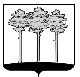 ГОРОДСКАЯ  ДУМА  ГОРОДА  ДИМИТРОВГРАДАУльяновской областиР Е Ш Е Н И Ег.Димитровград   25  января  2017  года                                                                     №  58/701   .                                      О даче согласия Комитету по управлению имуществом города Димитровграда на заключение договора безвозмездного пользования недвижимым имуществом, находящимся в муниципальной собственности города Димитровграда Ульяновской области, с Государственной инспекцией труда в Ульяновской областиВ соответствии со статьями 689 - 701 Гражданского кодекса Российской Федерации, статьёй 17.1 Федерального закона от 26.07.2006 №135-ФЗ «О защите конкуренции», пунктом 5 части 1 статьи 26 Устава муниципального образования «Город Димитровград» Ульяновской области и на основании Положения о порядке передачи в безвозмездное пользование имущества, находящегося в муниципальной собственности города Димитровграда Ульяновской области, рассмотрев обращение Главы Администрации города Димитровграда Ульяновской области В.Г.Гнутова от 29.12.2016 №01-23/9505, Городская Дума города Димитровграда Ульяновской области второго созыва решила:1. Дать согласие Комитету по управлению имуществом города Димитровграда на заключение договора безвозмездного пользования недвижимым имуществом, находящимся в муниципальной собственности города Димитровграда Ульяновской области, с Государственной инспекцией труда в Ульяновской области, с 01.01.2017 по 31.12.2019, согласно приложению к настоящему решению.2. Установить, что:2.1. Ссудополучатель обязан поддерживать имущество, полученное в безвозмездное пользование, в исправном состоянии, включая осуществление текущего и капитального ремонта, и нести все расходы на его содержание;2.2. Передача муниципального имущества в безвозмездное пользование не освобождает пользователей от уплаты установленных платежей, в том числе за коммунальные услуги;2.3. При наличии задолженности по коммунальным платежам в течение трех месяцев решение Городской Думы города Димитровграда Ульяновской области в отношении должника может быть отменено;2.4. Пользователи за свой счёт обязаны обеспечивать сохранность и надлежащее содержание переданного им муниципального имущества.3. Установить, что настоящее решение подлежит официальному опубликованию и размещению в информационно-телекоммуникационной сети «Интернет» на официальном сайте Городской Думы города Димитровграда Ульяновской области (www.dumadgrad.ru).4. Установить, что настоящее решение распространяется на правоотношения, возникшие с 01 января 2017 года.5. Контроль исполнения настоящего решения возложить на комитет по финансово-экономической политике и городскому хозяйству (Галиуллин).Глава города Димитровграда Ульяновской области		                                                             А.М.КошаевПриложениек решению Городской Думы города Димитровграда Ульяновской области второго созыва от 25.01.2017 №58/701Недвижимое имущество, находящееся в муниципальнойсобственности города Димитровграда Ульяновской области,являющееся предметом договора безвозмездного пользования№ п/пНаименованиессудополучателяНаименованиемуниципальногоимуществаАдреспомещенияПлощадь помещения/кв.м.Суммавыпадающих доходов в год/руб.Действительная стоимость/руб.Целииспользования123456781.Государственная инспекция труда в Ульяновской областиНежилые помещения (позиции №№ 44,46, ½47, ½48, ½ 50, ½ 51, ½ 52, ½ 41, ½ 40 по техническому паспорту от 28.06.2007 года)пр. Димитрова, д. 646,3685116,96203523,00Для уставной деятельностиИТОГОИТОГОИТОГО46,3685116,96203523,00